湖北省第一届职业技能大赛网络系统管理项目技术工作文件网络系统管理项目专家组2022年10月目  录一、	技术描述	1(一)	项目概要	1(二)	基本知识与能力要求	1二、	试题与评判标准	6(一)	试题（样题）	6(二)	比赛时间及试题具体内容	8(三)	评判标准	10三、	竞赛细则	12(一)	赛程安排（参考，以最终竞赛指南为准）	12(二)	裁判人员构成	13(三)	项目特别规定	14四、	竞赛场地、设施设备等安排	15(一)	赛场规格要求	15(二)	场地布局图(参考，以最终赛场布局为准)	17(三)	基础设施清单	17五、	安全、健康要求	19(一)	选手安全防护要求	19(二)	赛事安全要求	20(三)	开放赛场要求	20(四)	媒体宣传要求	20(五)	绿色环保要求	21本项目技术工作文件（技术描述）是对本竞赛项目内容的框架性描述，正式比赛内容及要求以竞赛最终公布的赛题为准。技术描述项目概要网络系统管理项目技术人员旨在为大中小型商业组织及政府部门提供广泛的IT服务，有效地保证系统的连续和稳定运行。网络系统管理人员需在多种环境下，包括网络操作中心、互联网服务供应商、数据中心，提供广泛的服务，包括：技术支持、建议指导，对各类型网络项目进行分析、设计、连接、配置、调试、升级，对服务器和客户端进行相应配置并能实现各类服务的互联互通及保障网络安全。网络系统管理项目技术人员应同时具备表达、书写、沟通、协调等综合能力。基本知识与能力要求本项目选手应用具备的能力所列出的知识点及特定技能，参照第一届全国职业技能大赛暨第46届世界技能大赛国家选拔赛该项目标准规范编制，可作为竞赛选手训练及准备的指引。以下能力描述分为不同部分，每部分使用总分百分比来表示它的重要性。竞赛测试项目及评分方案应尽可能的反映选手应具备的能力中所列知识点、技能，大赛允许5%的偏差。试题与评判标准试题（样题）1.竞赛内容竞赛以第一届全国职业技能大赛暨第46届世界技能大赛国家选拔赛网络系统管理(IT Network Systems Administration)项目为指导依据，并结合世赛发展趋势、世赛标准和国内行业实际来组织命题。竞赛内容涉及Linux环境模块、Windows环境模块、网络设备环境模块3个部分。选手根据赛题要求，对竞赛现场环境的网络服务项目进行分析、设计、连接、配置、调试；对服务器和客户端进行相应配置，实现互联互通和保障网络安全。本次竞赛（各模块）难度等级：出色的选手在正常情况下能够完成的难度；训练的范围至少要达到以下认证的同等水平（网络技能不仅仅限于Cisco厂商，也包含其他厂商同级水平的认证），训练选手达到相应的能力和潜力。•	Network Associate (NA) Routing and Switching;网络工程师（NA）路由选择与交换器；•	Network Associate (NA) Security;网络工程师（NA）安全；•Certified Network Associate (NA) Collaboration;认证网络工程师（NA）协作；•	Network Associate (NA) Wireless;网络工程师（NA）无线网络；•	Microsoft Certified Solutions Expert (MCSE): Desktop Infrastructure;微软认证解决方案专家（MCSE）:桌面架构•	Microsoft Certified Solutions Expert (MCSE): Server Infrastructure;微软认证解决方案专家（MCSE）:服务器架构•	Advanced Level Linux Certification LPIC-2 or equivalent skill set.高级Linux认证LPIC-2或等效技能备注：关于认证水平的最终决定将由专家组讨论产生。2.命题方式本项目部分样题提前公布，赛前公布样题（包括A、B、C模块样题），所命试题内容基于第一届全国职业技能大赛暨世界技能大赛国家选拔赛网络系统管理项目的技术标准要求及第47届世赛本项目的发展趋势进行命题。最终试题由第三方专家命题，并签订保密协议，试题经裁判长审核确认后即为本次竞赛的最终试题，此试题不提前公布。3.试题设计要求模块A/B/C每一份试题都含有一份详细的物理拓扑图及/或一份详细的逻辑图；模块A/B/C的评分点的设计上，每个模块评分点在30—80个之间，单个评分点分值不低于0.1分，不要高于1.25分；大赛A/B模块所使用的所有操作系统均为英文版本。 比赛时间及试题具体内容1.比赛时间安排网络系统管理项目比赛总时间为9小时，各模块时间分配如下：2.试题网络系统管理项目各个模块竞赛试题内容要求如下：模块A：Linux环境Linux环境模块，比赛时间3小时。依据设计图纸配置系统网络连接，依据信息系统构建要求，完成基于Linux系统的企业信息化系统的构建；在符合LPI2技术水平规范要求的情况下,管理多台Linux服务的网络资源、存储资源、计算资源的分配与管理，提供安全有效的信息化系统平台的服务。模块B：Windows环境Windows环境模块，比赛时间3小时。依据设计图纸要求，配置和管理Windows用户及应用服务器；在活动目录环境中实现用户、组和计算机账户统一管理，配置对共享文件夹的安全访问；为Windows远程管理安装和配置终端服务；创建控制用户桌面的设置等安全性的策略。模块C：网络设备环境网络设备环境模块，比赛时间3小时。依据网络构建的服务需求，构建复杂的网络及服务，完成各类网络设备的配置与管理。根据行业认证要求，用户需求及设计要求，在所有有可能在网络环境出现的网络设备上，例如：路由器，防火墙，VoIP等等，应有各种类型的服务配置，包括软件及硬件升级，设计并执行灾难恢复流程等。评判标准1.分数权重2.评判方法本项目评分标准为测量评分，凡可采用客观数据表述的评判称为测量。本评分以评分标准为准，客观评分以功能测试和配置情况（答题卡截图）为准。测量分（客观）评判方法：测量分（Measurement）打分方式：按各模块评分表设置若干个评分组，每组由2名及以上裁判构成。每个组所有裁判一起商议，在对该选手在该项中的实际得分达成一致后最终只给出一个分值。测量分评分准则样例表：竞赛开始的前1天（C-1），各参赛队伍按照裁判长的安排进行裁判分组，裁判长根据裁员人数和评分工作量将裁判员分成若干小组。每个小组的裁判只对裁判长分配指定的对应模块及指定的评分项进行评分，评判的过程完全按照评分标准进行测量分评分。为确保评分过程的公平性和公正性，评分过程采取回避制度，裁判执裁过程中不能与自己的选手进行任何交流，评分过程中不参与自己选手的评分。无相应模块（评分项）执裁任务的裁判不得进入选手工位，不得干扰和影响其他裁判的执裁工作。裁判长和裁判长助理不参与评分。 各模块裁判员完成本模块指定评分项所有参赛选手评分后，对本人本模块（评分项）评判结果进行核对确认。裁判长对总成绩复核，并将参赛选手成绩交其参赛队裁判员确认。所有裁判员需最终签字确认选手成绩。3.成绩并列当出现选手总成绩并列时，以单个模块成绩高低进行优先排名，单个模块成绩比较优先级为A模块>B模块>C模块。 竞赛细则赛程安排（参考，以最终竞赛指南为准）裁判人员构成1.裁判组裁判组由裁判长1名及若干名裁判员组成。参赛选手数量在20人（或10队）（含）以上的项目，根据工作需要，可由裁判长向竞赛组委会提出申请，增设副裁判长1名，协助裁判长开展工作。2.裁判任职条件热爱祖国，遵纪守法，爱岗敬业。有较强组织协调能力和团队合作精神。身体健康，有足够时间和精力投入到世赛工作，年龄原则上不超过60周岁。近5年内应从事本专业技术工作，至少擅长本项目A/B/C模块中任一个模块的专业技术能力。具有市级技能大赛及以上选拔赛执裁经验。在世界技能大赛省级以上选拔赛中担任过技术指导专家或裁判的优先考虑。3.预期分组与分工方案裁判在执裁前需要进行培训，在培训过程中完成分组。裁判组下设若干裁判小组，每个裁判只能参加一个小组（A模块、B模块、C模块）的执裁工作，各小组独立负责各自任务部分的竞赛过程的完整工作，相互之间不相重合。考虑到本项目各模块的技术复杂性，技术专家组成员可提供现场技术支持。本项目的裁判必须严格按照执裁流程和裁判岗位内容完成执裁工作，包括相关竞赛技术性文件学习。在执裁过程中需要全程参加整个执裁和评分过程，包括赛前的准备工作，场地、设备准备与检验，竞赛试题的调整与试做，评分标准的制定与确认，选手进场的抽签，执裁过程中的监督与问题处理，评分，竞赛成绩的汇总、审核、确认等。项目特别规定项目特别规定不能与竞赛规则有所矛盾或高于竞赛规则。项目特别规定用于提供该项目所特定的一些细则，并明确各项目在竞赛中不同的地方。这可包括但不限于个人IT设备、数据存储设备、因特网接入、过程及工作流程，文档管理及分配。竞赛场地、设施设备等安排赛场规格要求网络系统管理项目场地总体面积875平方米（总长度35米、总宽度25米），30个竞赛工位，每个工位的面积4平方米（长度2米、宽度2米）根据本项目的特点，分为选手操作区和非操作区。选手操作区域按照竞赛区域布局图安排相应比赛工位并配备相应设施设备；非操作区设置了裁判人员工作区、录分室、裁判长室、工作室（技术保障）以及储藏室，并配备计时器、储物柜，提供饮用水等服务。比赛期间，竞赛区域按以下权限进入：1.选手及当值裁判员在规定时间内可进入选手操作区，当值裁判员应在指定岗位执裁。裁判长可进入全部竞赛区域。裁判长助理根据裁判长安排进入相应区域。其他裁判人员在没有具体工作任务时，可在裁判人员工作区。选手在赛间休息时，可在选手休息区休息。2.场地经理及助理以及相关赛务保障人员应在非操作区待命，并按裁判长要求第一时间进入操作区处理问题。录分员在指定区域从事相应工作。3.执裁观察员、保障观察员按裁判长要求可进入本项目竞赛区域的非操作区。4.组委会及执委会相关工作人员、技术保障工作人员因工作需要，经裁判长允许后可凭证件进入非操作区。5.各参赛队领队及助理因工作需要，经裁判长允许后可凭证件进入非操作区。6.组委会、执委会安排的记者经裁判长允许后可进入非操作区拍照、摄像，但不得影响、干扰选手竞赛。7.其他人员一律不得进入竞赛区域。场地布局图(参考，以最终赛场布局为准)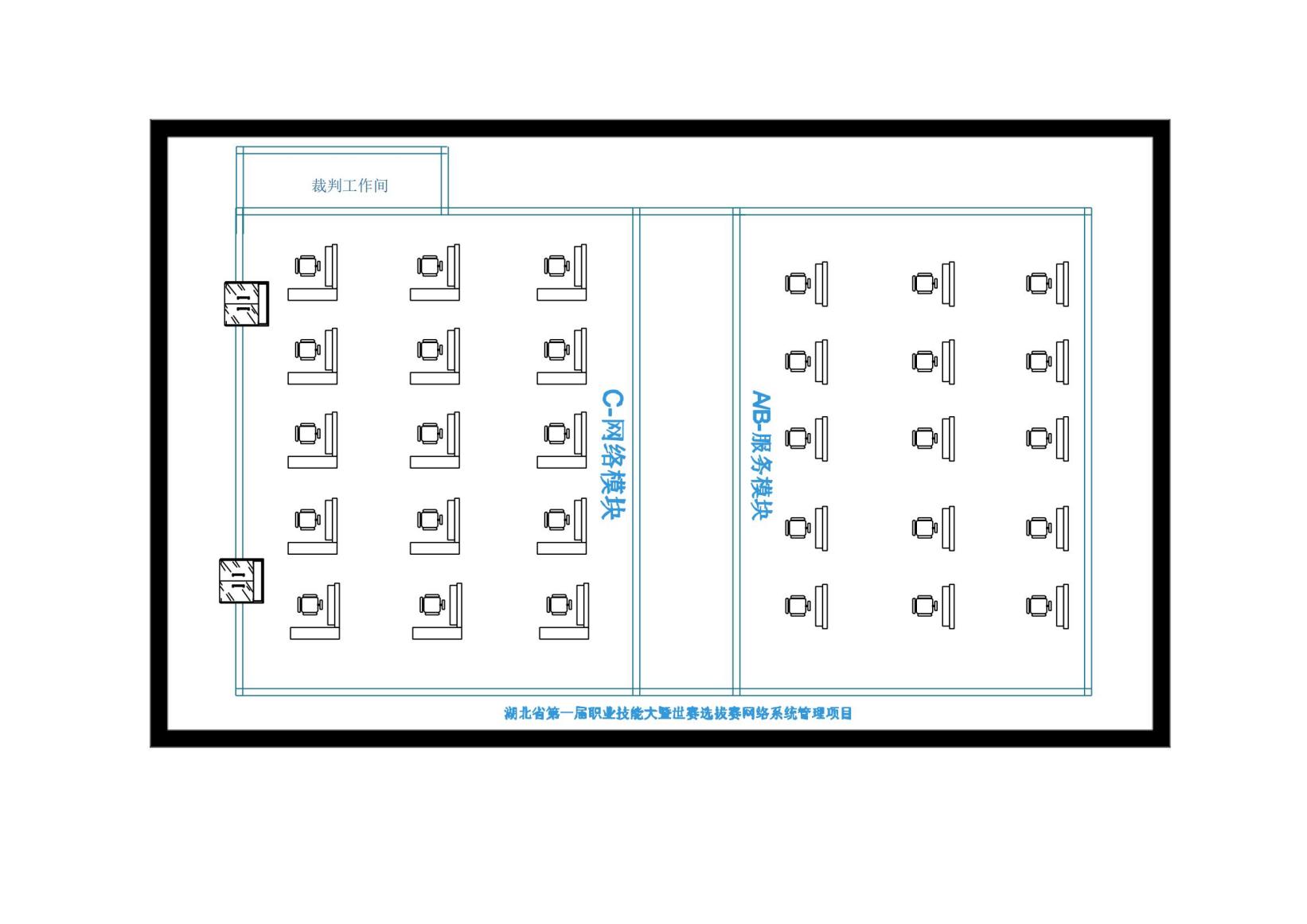 基础设施清单1.网络系统管理项目赛场提供设施、设备清单表A、B模块设备C模块设备材料及软件2.场地禁止自带使用的设备和材料未明确在选手携带工具清单中的，一律不得带入赛场。另外，赛场配发的各类工具、材料，选手一律不得带出赛场。安全、健康要求选手安全防护要求参赛选手应严格遵守设备安全操作规程。参赛选手停止操作时，应保证设备的正常运行，比赛结束后，所有设备保持运行状态，不要拆、动硬件连接，确保设备正常运行和正常评分。参赛选手应遵从安全规范操作，例如：ESD(静电放电)，静电放电无害环境下的设备用途，安全使用及储存。参赛选手应保证设备和信息完整及安全。赛事安全要求	禁止选手及所有参加赛事的人员携带任何有毒有害物品进入竞赛现场。承办单位应设置专门的安全防卫组，负责竞赛期间健康和安全事务。主要包括检查竞赛场地、与会人员居住地、车辆交通及其周围环境的安全防卫；制定紧急应对方案；监督与会人员食品安全与卫生；分析和处理安全突发事件等工作。赛场须配备相应医疗人员和急救人员，并备有相应急救设施。开放赛场要求	赛场内除指定的裁判、工作人员外，其他与会人员须经组委会同意或在组委会负责人陪同下，佩带相应的标志方可进入赛场内。允许进入赛场的人员，只可在安全区内观摩竞赛，不得使用录像设备长时间拍摄选手工位、屏幕。允许进入赛场的人员，应遵守赛场规则，不得与选手交谈，不得妨碍、干扰选手竞赛。允许进入赛场的人员，不得在场内吸烟、喧哗。媒体宣传要求	经组委会允许的赞助商和负责宣传的媒体记者，按竞赛规则的要求进入赛场相关区域。上述相关人员不得妨碍、干扰选手竞赛，不得有任何影响竞赛公平、公正的行为。绿色环保要求赛场严格遵守我国环境保护法。赛场所有废弃物应有效分类并处理，尽可能地回收利用。赛场设置排烟除尘系统，尽可能地减少和控制烟尘。工位将被用于与技能相对应的模块进行测试（第1天-第3天）。为了减少网络设备的数量，工位设备将用于多个模块的测试环境，使用技术手段进行快速轮替。相关要求相关要求权重比例(%)1工作组织及管理5基本知识参赛选手需知道并了解 ：健康与安全规程，义务，条例及文件需使用个人防护装备的情况，例如：ESD(静电放电)当在某些领域因缺少经验或知识而出现问题时，能向同伴提出援助请求保证用户设备和信息完整及安全的重要性废物处置及循环利用安全的重要性规划，调度及设置优先等级的技术精确度，校验以及注意细节对所有实践工作的重要性系统性地进行实操工作的重要性沟通及研究的方法和技巧管理自身专业发展的价值IT系统变更的速度以及保持信息流通的需求5工作能力参赛选手应能： 遵守健康及安全标准，规则及规章保持一个安全的工作环境确定及使用合适的个人静电放电防护装备安全地选择，使用，清洁，维持并保存工具及设备把工作区域规划好使其发挥最大作用，做好定期整理工作。根据优先顺序表，定期计划，重新计划及多任务组织有效地工作并定期检查过程和成果进行各种认证要求，例如：思科，微软及Linux，需至少在一个领域专长密切关注最新“实操执照”要求及保持信息流通始终运用周密而有效的研究方法来支持知识的增长保持对新方法，技术的热诚以及致力于促进改变能与同伴有效地合作，并把工作效率和学习能力发挥到最大以项目团队成员的身份，有效地进行工作52沟通及交际技巧10基本知识参赛选手需做到： 聆听在有效沟通中的重要性同伴的角色和要求，以及最有效的沟通方式构建和维持与同事及管理者之间富有成效的工作关系的重要性有效的团队工作技巧消除误会和争执的技巧在管理紧张和愤怒的气氛过程中来解决困难处境10工作能力参赛选手应能： 通过强大的聆听及提问技巧来加深对复杂环境的理解管理与同事间持续有效的口头和书面交流认识及适应同伴不断变更的需求积极主动地为强大及有效率的团队做出贡献与同事们分享知识及专业资料，从而发展相互支持的学习环境通过有效地管理紧张/愤怒，给予他们能够解决问题的信心103用户支持及咨询工作10基本知识参赛选手应了解并理解： 以IT系统既定范围的特性来增加支持范围以计划及调度技术促进高水平的服务以满足用户及机构的需求。区分不同的认证和演示技术以支持用户技巧及知识的发展使用不同的方法评估用户能力用以支持紧急需求以及鼓励个人发展为满足个人学习风格而进行技术指导可向用户介绍行业趋向和发展，及改进形态不同情境下的谈判技巧。例如：项目投标10工作能力参赛选手应能： 主动积极地保持IT系统知识信息流通在目标时间内适当地对公司用户以及远程客户进行回应，以提供适当水平的IT服务支持。对IT支持服务进行计划，安排，排列优先顺序以及定期重新排列优先顺序以满足及平衡个人和公司的需求精确无误地确定用户的需求并有效地管理预期值为完成工作而创设成本和时间的评估选择合适的示范技术以适应不同水平的经验/能力向个人及团队有效地展示IT系统以促进他们增长技巧和知识成功地“面对面”指导个人用户，以及远程解决IT问题，介绍新产品及促进他们的技术和知识发展认识为提升产品及用户满意程度贡献意见的机会提供准确的与时俱进的升级服务，搜索新的IT产品及服务用于决策制定支持需求转换，提出满足需求的建议，例如：提出预算为项目投标竞价做出贡献104故障排除25基本知识参赛选手需知道并理解：冷静及专心的问题解决方式的重要性IT系统的意义，个人的依赖性及公司的持续可用性常见的硬件/软件错误类型诊断式和分析式的问题解决方法个人知识/技能/职权的界线，以及支持/程序升级的起源常见问题的标准解决时间25工作能力参赛选手应能： 在解决问题时，拥有能使用户们冷静下来的信心定期检查工作以预防/减少后期阶段的问题质疑不正确的信息以预防/减少问题在处理问题时表现出顺应力及毅力快速地认识并理解问题，能自我解决问题及管理过程。对于复杂的问题/情况能进行彻底地研究及分析，并进行故障探测选择并使用诊断软件和工具以发现问题通过简易、指引及指导的方式引导用户解决问题必要时寻求专家帮助，防止问题损耗后果当问题解决后检查用户满意程度准确地记录问题并提供解决报告255设计5基本知识参赛选手应知道并理解： 网络环境及拓扑结构逻辑图和功能图激活网络设备的种类及位置要求。例如：路由器及交换机安全选项及它们的效果地址划分配置所需文件。例如：安装指令5工作能力参赛选手应能： 在客户内部问责制内以适当的水平讨论操作系统和网络设备的技术设计要求为客户提供知识渊博的/最好的建议及可能的解决方法以满足技术性及安全性需求把预算/资源限制与最佳客户解决方案相结合准确地把客户意愿转化为逻辑图准备配置文件进行观念预验收测试准备一个文档并签名56安装、升级及配置操作系统25基本知识参赛选手应知道并理解： 操作系统使用范围及满足用户特殊需求的能力，给予客户预算指引为不同种类的硬件选择合适的驱动器的过程硬件的基础功能以及组装的过程听从指令的重要性及不听从指令的后果/代价预防措施：安装及升级前的注意事项安装完成后或升级后文件编制的目的25工作能力参赛选手应能： 仔细倾听，转化及准确地认识用户的需求以达到用户期望选择操作系统：专用/开源，参照客户成本预估购买的总成本为满足用户/生产商的需求，确定正确的硬件及合适的软件驱动为了获得最新的“工作流程”，不断地核实生产厂商的指引。选择操作系统/服务器系统的角色及/或特性 例如：活动目录域服务（角色）及Windows服务器备份（特性）与相关人员讨论并确定角色/特性的初步概念，例如：用户，同事及管理者。准备一份能反映该解决方案的细则的技术文档，签名以示同意根据生厂商的指引或者组织的最佳实践结果配置合适的角色/特性测试并改正所有的问题，若有需要，进行重新测试获得用户的认可和记录257配置网络设备20基本知识参赛选手需知道并理解： 网络环境网络协议 例如：IPv6根据客户要求完成网络服务。构建网络的过程，以及如何配置能增加有效交流的网络设备的方法网络设备的工作范围。例如：路由器，VoIP，IP设备例：安全照相机打印机，无线接入口，内部网络连接预防在操作设备上增添服务后因改变网络配置而引起的问题对最终的配置设置（必要的及所有）进行归档的重要性20工作能力参赛选手应能： 根据行业认证要求设计要求，解释用户需求及设计要求根据所要求的流程进行工作，以完成成功的配置为达到客户要求，选择合适的服务。在所有有可能在网络环境出现的网络设备上，例如：路由器协议，网络安全，Wi-Fi，VoIP等等设计并执行灾难恢复流程。与相关人员讨论提议的解决方案，并达成一致。例如：用户、同伴及经理。保留配置记录20合计100模块编号模块名称竞赛时间ALinux环境3小时BWindows环境3小时C网络设备环境3小时合计9小时模块编号模块名称分数分数分数模块编号模块名称评价分测量分合计ALinux环境/33.333.3BWindows环境/33.333.3C网络设备环境/33.433.4总计总计总计总计100评分子项评分细则正确分值得分值A1hostname0.200.20A1ip address0.300.30A1Time synchronization1.001.00日期工作内容C-113:00～17:00  选手、领队、教练等与会代表报到，发放考核物品。考核场地检视，考核硬件、软件环境准备。15:00～18:00选手熟悉竞赛现场。14:00～16:00  召开考核前领队、裁判、工作人员会议。裁判培训、裁判分组、答疑、成立仲裁、安全保密小组。专家组修改制定和确定各模块的评分标准。C108:00～08:30  模块A、C考核工位号抽签（第一批）08:45～09:00  发卷、选手阅读试卷09:00～12:00  模块A、C考核12:00～14:00  午餐14:00～14:30  模块A、C考核工位号抽签（第二批）14:30～14:45  发卷、选手阅读试卷14:45～17:45  模块A、C考核18:00～20:00  裁判完成A、C模块评分、下一场的环境准备C208:00～08:30  模块B考核工位号抽签（上午场）08:45～09:00  发卷、选手阅读试卷09:00～12:00  模块B考核12:00～13:30  午餐13:30～14:00  模块B考核工位号抽签（下午场）14:00～14:15  发卷、选手阅读试卷14:15～17:15  模块B考核17:15～19:15  裁判完成B模块评分19:15～20:00  裁判完成模块A、B、C评分、汇总成绩、最终成绩确认；项目/任务项目特别规定技术使用--USB存储及便携式存储设备选手、专家、裁判--USB存储及便携式存储设备仅在赛场管理人员或SMT团队提供用于竞赛准备和竞赛任务时可用于赛场。技术使用--个人电脑裁判--在赛事准备时不可携带任何个人电脑。如需使用，赛场管理人员将会提供手提。大赛要求所有电脑禁用无线功能（WI-FI,蓝牙、3G、4G、5G等等）。 技术使用--手机及平板裁判--在进行试题及评分标准工作时，不可使用移动设备（电话或平板）。选手--在赛场不可使用任何移动设备（手机或平板）或者媒体播放器。技术使用--个人照相机及录像机 仅在裁判长的安排下才能在赛场内使用手机、平板和个人相机进行拍照和录视频。健康、安全和环境 遵守本次大赛健康、安全和环境政策和指引文件。序号设备名称设备参数单位数量1High Performance PCCPU：8核16线程及以上;内存：64G及以上；硬盘：1T SSD及以上；网卡：千兆及以上网口2个及以上。台2序号设备名称型号锐捷网络单位数量1路由器模块路由器RG-RSR20-14E或RG-RSR20-X-28台32交换机（1）数据中心交换机RG-S6000C台22交换机（1）电源模块RG-PA70I块23交换机（2）三层可控交换机RG-S5310-24GT4XS台33交换机（2）电源模块RG-PA70I块34交换机（3）二层可控交换机RG-S2910-24GT4XS-E或 RG-S5310-24GT4XS台25出口网关网络安全设备RG-EG3210或RG-EG2000F台26无线控制器无线控制器RG-WS6008台27无线接入设备胖、瘦一体APRG-AP520或RG-AP850-I台38配件（1）电源适配器RG-E-120块28配件（1）电源适配器RG-E-130块18配件（2）串口接口模块（SIC-1HS/SIC-2HS）RG-SIC-1HS块48配件（2）串口接口模块（SIC-1HS/SIC-2HS）RG-HSIC-2HS块28配件（3）串口线缆CAB-V.35DTE条38配件（4）万兆模块（XG-SFP）XG-SFP-CU1M块28配件（5）配置线缆配置线缆条19PC机电脑i5台2序号软件名称版本单位数量1VMware Esxi7或以上套12VMware Workstation16.0或以上套13Windows 10Enterprise套14Debian Linux10.0或以上套15Windows Server Datacenter2019或以上套16Windows 10 Enterprise1903或以上套17Office2019或以上套18Putty0.67或以上套19UltraISO9.7.5或以上套110Tftpd4.60或以上套1